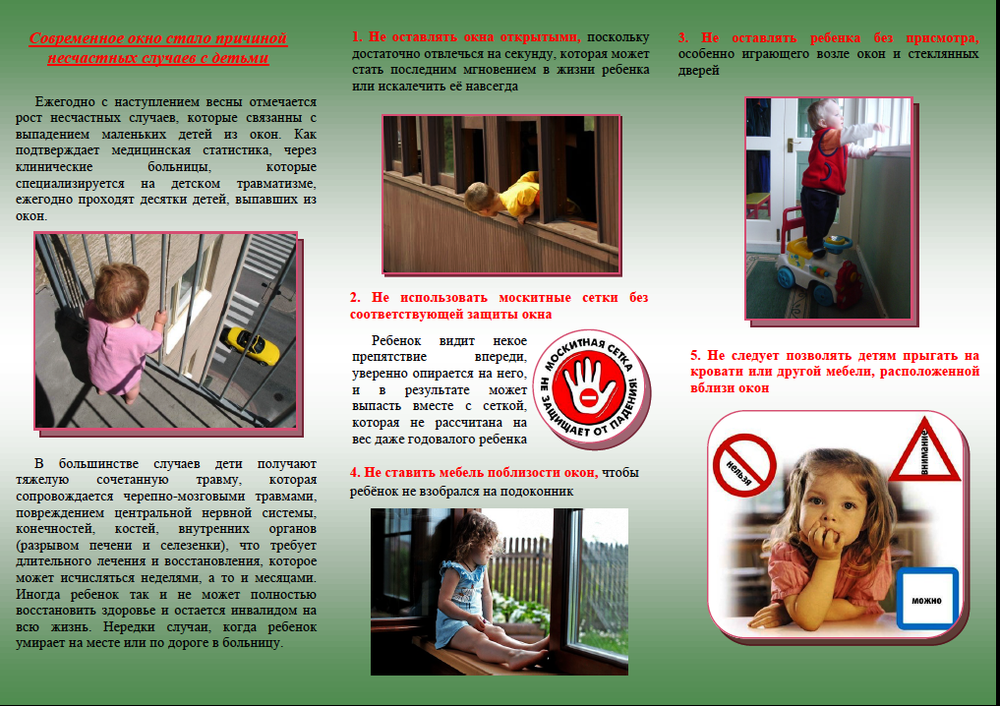 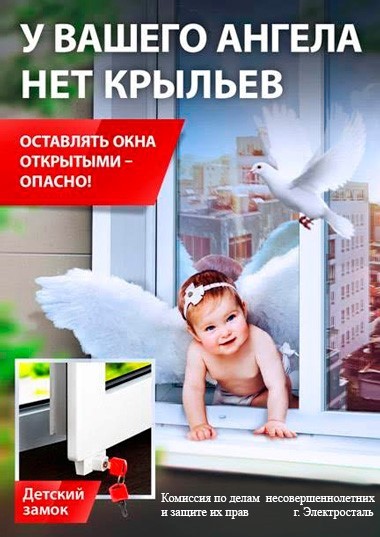      Памятка для родителей по профилактике               выпадения детей из окна                       Уважаемые родители!Не оставляйте окна открытыми, если дома маленькийребенок, поскольку достаточно отвлечься на секунду,которая может стать последним мгновением в жизниребенка или искалечить её навсегда.Не используйте москитные сетки без соответствующейзащиты окна – дети любят опираться на них, воспринимаякак надёжную опору, а потом выпадают вместе с ниминаружу.Не оставляйте ребенка без присмотра, особенно играющеговозле окон и стеклянных дверей.Не ставьте мебель поблизости окон, чтобы ребёнок невзобрался на подоконник и не упал вниз.Не следует позволять детям прыгать на кровати или другоймебели, расположенной вблизи окон.Установите на окна блокираторы или оконные ручки-замкис ключом препятствующие открытию окна ребёнкомсамостоятельно.Давайте детям уроки безопасности. Учите старших детейприсматривать за младшими.Тщательно подбирайте аксессуары на окна для детскойкомнаты.В частности, средства солнцезащиты, такие как жалюзи ирулонные шторы должные быть без свисающих шнуров ицепочек.Ребёнок может в них запутаться и спровоцировать удушье.При возможности посадите под окнами зелёные насаждения,которые смогут смягчить приземление в случае выпадения ребёнка из окна.                        Будьте бдительны!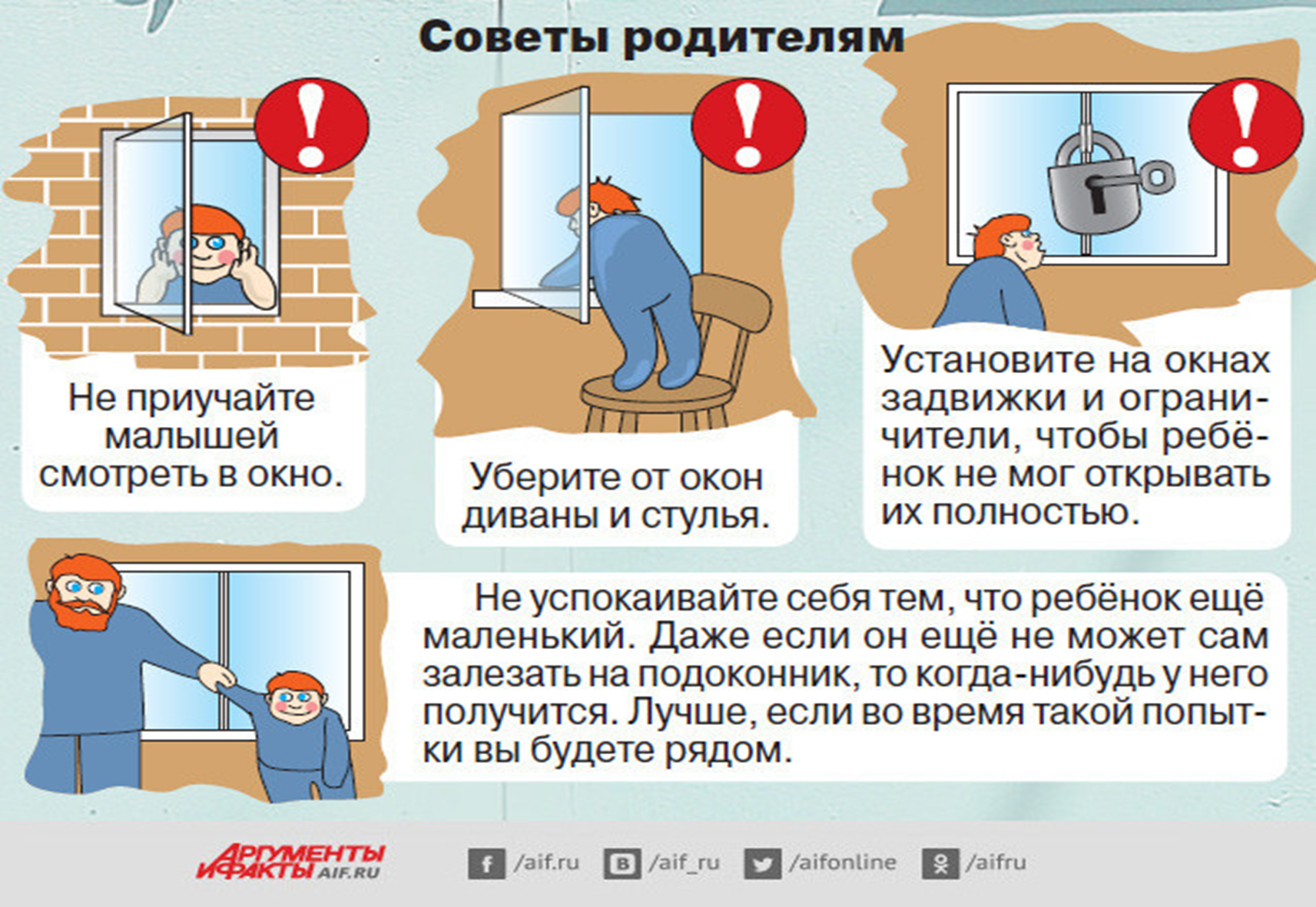 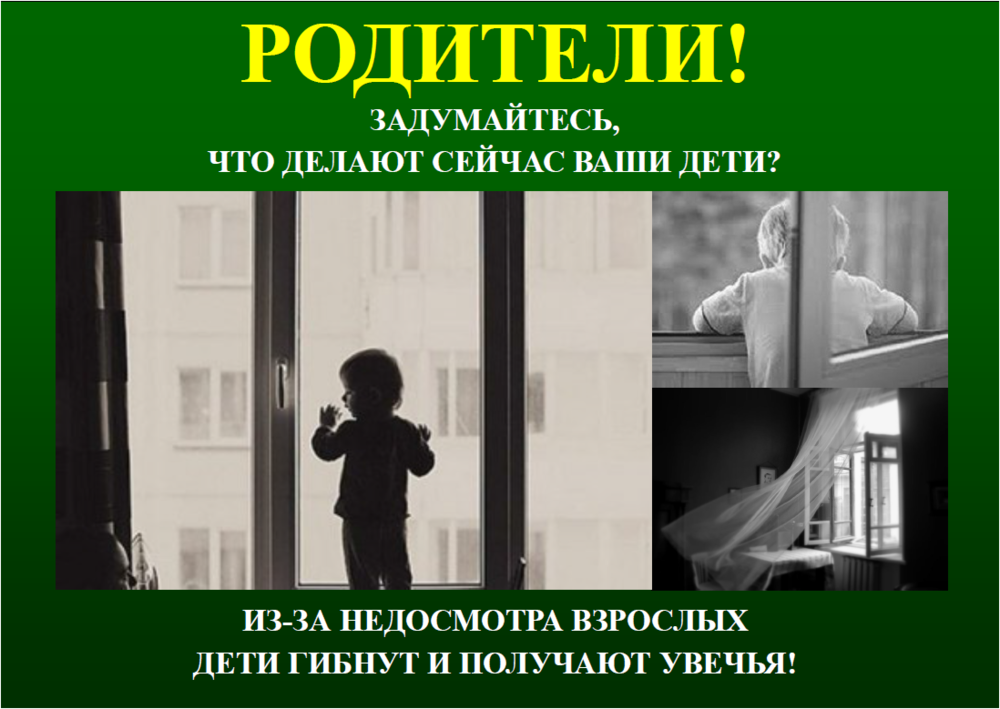 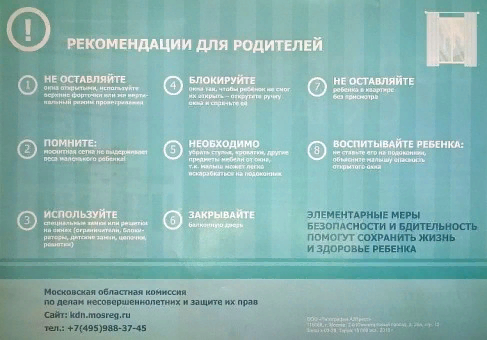 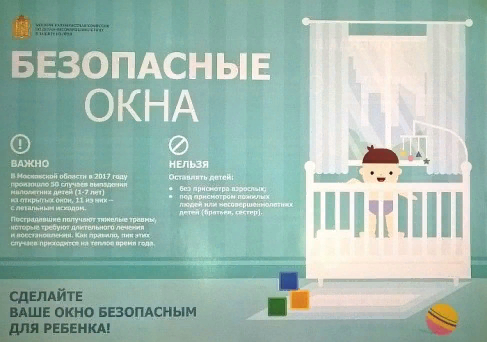 